ПРОЄКТ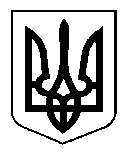 ВЕЛИКООЛЕКСАНДРІВСЬКА СЕЛИЩНА РАДАVIII СКЛИКАННЯ                                            19   сесія Р І Ш Е Н Н Явід 24 грудня 2021 року 	       смт Велика Олександрівка            № 21536000000 (код бюджету)Керуючись Бюджетним кодексом України (зі змінами), Законом України «Про місцеве самоврядування в Україні» (зі змінами), Законом України «Про Державний бюджет України на 2022 рік», Бюджетною декларацією на 2022 - 2024 роки, схваленою постановою Кабінету Міністрів України від 31 травня 2021 року № 548 «Про схвалення Бюджетної декларації на 2022 -2024 роки», основними прогнозними макропоказниками економічного і соціального розвитку України на 2022 - 2024 роки, затвердженими постановою Кабінету Міністрів України від 31 травня 2021 року № 586, Великоолександрівська селищна рада вирішила:1. Визначити на 2022 рік:доходи селищного бюджету в сумі 162 285 139 гривень, у тому числі доходи загального фонду селищного бюджету – 159 348 481 гривень та доходи спеціального фонду селищного бюджету  - 2 936 658 гривень згідно з  додатком  1 до цього рішення;видатки селищного бюджету у сумі 162 285 139 гривень, у тому числі видатки загального фонду селищного бюджету – 157 428 481 гривень та видатки спеціального фонду селищного бюджету – 4 756 658 гривень;повернення кредитів до спеціального фонду бюджету селищної територіальної громади – 250 000 гривень;надання кредитів із бюджету селищної територіальної громади в сумі 350 000 гривень, у тому числі: надання кредитів із загального фонду бюджету селищної територіальної громади – 100 000 гривень та надання кредитів із спеціального фонду бюджету селищної територіальної громади  – 250 000 гривень;профіцит за загальним фондом селищного бюджету у сумі                          1 820 000 гривень, з гідно з додатком 2 до цього рішення;дефіцит за спеціальним фондом селищного бюджету у сумі                          1 820 000  гривень, з гідно з додатком 2 до цього рішення;оборотний касовий залишок бюджетних коштів селищного бюджету у розмірі 800 000 гривень, що становить 0,51 відсоток видатків загального фонду селищного бюджету, визначених цим пунктом;резервного фонду селищного бюджету у розмірі 100 000 гривень, що становить 0,06 відсотків видатків загального фонду селищного бюджету, визначених цим пунктом.	2. Затвердити бюджетні призначення головним розпорядникам коштів  селищного бюджету на 2022 рік у розрізі відповідальних виконавців за бюджетними програмами згідно з додатками 3 та 4 цього рішення.3. Затвердити на 2022 рік міжбюджетні трансферти, згідно з                  додатком 5 до цього рішення.	4. Затвердити розподіл витрат бюджету селищної територіальної громади на реалізацію селищних програм у сумі 13 608 877 гривень згідно з додатком 7 до цього рішення. 	5. Установити, що у загальному фонді селищного бюджету на 2022 рік:	1) до доходів загального фонду бюджету селищної територіальної громади належать доходи, визначені статтею 64 Бюджетного кодексу України та трансферти, визначені статтями  97, 101 Бюджетного кодексу України та трансферти, передбачені з обласного бюджету Херсонської області.	2) джерелом формування у частині фінансування є надходження, визначені  пунктом 1статті 72 Бюджетного кодексу України.	6. Установити, що джерелами формування спеціального фонду селищного бюджету на 2022 рік:	1) у частині доходів є надходження, визначені статтею 69-1 Бюджетного кодексу України;	2) у частині фінансування є надходження, визначені статтями 71 та                  72 Бюджетного кодексу України;	3) у частині кредитування є надходження, визначені статтею                               69-1 Бюджетного кодексу України.	7. Визначити на 2021 рік відповідно до статті 55 Бюджетного кодексу України захищеними видатками селищного бюджету видатки загального фонду на:- оплату праці працівників бюджетних установ;- нарахування на заробітну плату;- придбання медикаментів та перев'язувальних матеріалів;- забезпечення продуктами харчування;- оплату комунальних послуг та енергоносіїв;- соціальне забезпечення;- поточні трансферти місцевим бюджетам.8. Відповідно до статті 16 Бюджетного кодексу України надати право фінансовому відділу Великоолександрівської селищної ради у порядку, визначеному Кабінетом Міністрів України, розміщувати на конкурсних засадах тимчасово вільні кошти бюджету селищної територіальної громади на депозитах в установах банків з подальшим поверненням таких коштів до кінця поточного бюджетного періоду.	9.  Відповідно до статей 43 та 73 Бюджетного кодексу України надати право фінансовому відділу Великоолександрівської селищної ради отримувати  у порядку, визначеному Кабінетом Міністрів України, позики на покриття тимчасових касових розривів селищного бюджету, пов’язаних із забезпеченням захищених видатків загального фонду, в межах поточного бюджетного періоду за рахунок коштів єдиного казначейського рахунку на договірних умовах без нарахування відсотків за користування цими коштами з обов’язковим їх поверненням до кінця поточного бюджетного періоду.	10. Головним розпорядникам коштів бюджету селищної територіальної громади забезпечити:1) затвердження паспортів бюджетних програм протягом 45 днів з дня набрання чинності цим рішенням;2) здійснення управління бюджетними коштами у межах встановлених їм бюджетних повноважень та оцінки ефективності бюджетних програм, забезпечуючи ефективне, результативне і цільове використання бюджетних коштів, організацію та координацію роботи розпорядників бюджетних коштів нижчого рівня та одержувачів бюджетних коштів у бюджетному процесі;3) здійснення контролю за своєчасним поверненням у повному обсязі до бюджету коштів, наданих за операціями з кредитування бюджету;4) доступність інформації про бюджет відповідно до законодавства, а саме:здійснення публічного представлення та публікації інформації про бюджет за бюджетними програмами та показниками, бюджетні призначення щодо яких визначені цим рішенням, відповідно до вимог та за формою, встановленими Міністерством фінансів України, до 15 березня 2023 року;оприлюднення паспортів бюджетних програм у триденний строк з дня затвердження таких документів.5) у повному обсязі проведення розрахунків за електричну та теплову енергію, водопостачання, водовідведення, природний газ інші енергоносії, комунальні послуги та послуги зв’язку, які споживаються бюджетними установами, та укладання договорів за кожним видом відповідних послуг у межах бюджетних асигнувань, затверджених у кошторисі.	11. Дозволити фінансовому відділу Великоолександрівської селищної ради в процесі виконання бюджету селищної територіальної громади за обґрунтованим поданням головного розпорядника коштів бюджету здійснювати перерозподіл видатків за економічною класифікацією в межах загального обсягу його бюджетних призначень по загальному та спеціальному (за винятком власних надходжень бюджетних установ) фондах, а по тих статтях, які затверджуються рішенням селищної ради, тільки на підставі змін, внесених до рішення.12. Встановити, що відповідно до статті 39 розділу VI «Прикінцеві та перехідні положення» Бюджетного кодексу України, з 01 січня 2022 року з бюджету Великоолександрівської селищної територіальної громади здійснюються видатки на забезпечення діяльності бюджетних установ, закладів, визначених у додатку 8 до цього рішення, відповідно до розмежування видатків між бюджетами, визначеного Бюджетним кодексом України.13. Установити, що господарські організації, які належать до комунальної власності Великоолександрівської селищної територіальної громади або у статутних фондах яких є частка комунальної власності Великоолександрівської селищної територіальної громади, сплачують до загального фонду бюджету Великоолександрівської селищної територіальної громади частину чистого прибутку (доходу) в розмірі 15 відсотків	14. Рішення набирає чинності з 01 січня 2022 року.13.  Додатки  1-5, 7, 8 до цього рішення є його невід’ємною частиною.	14. Виконавчому апарату селищної ради забезпечити оприлюднення цього рішення в газеті «Жайвір» в десятиденний строк з дня його прийняття, відповідно до частини четвертої статті 28 Бюджетного кодексу України.	15. Контроль за виконанням рішення покласти на постійну комісію з питань бюджету, фінансів, соціально-економічного розвитку, житлово-комунального господарства та управління майном комунальної власності.Селищний голова 						Н.В. КорнієнкоПояснювальна запискадо проєкту рішення «Про бюджет Великоолександрівської селищної територіальної громади на 2022 рік»Головними документами, які  застосовані при формуванні бюджету Великоолександрівської селищної територіальної громади на 2022 рік є Бюджетний кодекс України, Закон України «Про Державний бюджет України на 2022 рік», рекомендації Міністерства фінансів України з питань складання проєктів місцевих бюджетів на 2022 рік.Формування показників бюджету Великоолександрівської територіальної громади на 2022 рік здійснено з урахуванням діючого  Податкового і Бюджетного кодексів України та інших законодавчих актів,  що стосуються місцевих бюджетів та міжбюджетних відносин, та проєкту змін до них, проєкту Програми економічного і соціального розвитку Великоолександрівської селищної територіальної громади на 2022 рік та очікуваних показників виконання у 2021 році.              Інформація про підсумки економічного та соціального розвитку громади у 2021 році та пріоритети розвитку на 2022 рік, які покладені в основу проєкту бюджету селищної територіальної громади Метою Програми економічного, соціального і культурного розвитку Великоолександрівської селищної ради за 9 місяців  2021 року було поліпшення якості життя населення на основі утримання стабільності соціально-економічного розвитку, забезпечення позитивних структурних зрушень в економіці, зростання конкурентоспроможності регіону. Пріоритетами реалізації заходів Програми  було:	підвищення якості життя та зростання добробуту населення; 	розвиток соціальної інфраструктури та благоустрою населених пунктів;	покращення інвестиційного клімату, збільшення обсягу внутрішніх та зовнішніх інвестицій в розвиток соціальної сфери;	створення сприятливих умов для подальшого розвитку малого та середнього підприємництва, подальша розбудова інфраструктури підтримки бізнесу; 	реалізація ефективної регуляторної політики та створення ефективної системи надання адміністративних послуг; 	розвиток внутрішнього виробництва, підтримка місцевих товаровиробників, задоволення споживчого попиту населення через розширення пропозиції товарів і послуг; 	поліпшення якості та доступності освіти, розвиток культури та спорту;	покращення стану навколишнього природного середовища, раціональне використання природних ресурсів та запобігання виникненню надзвичайних ситуацій.                                     Розвиток підприємництваПідприємництво відіграє одну з провідних ролей розвитку приватного сектору  та є важливим чинником економічного зростання, створення робочих місць, структурної перебудови та зміцнення економіки  територіальної громади. Як і в попередні  роки малий бізнес  продовжує розвиватися переважно в сфері торговельно-посередницьких послуг.  Для забезпечення надходжень до селищного бюджету та створення належного нормативно-правового поля для подальшого розвитку підприємницької діяльності на території Великоолександрівської селищної ради  рішеннями селищної ради від 14 липня 2021 № 2046 року розроблено та затверджено місцеві податки і збори на 2022 рік.           Транспорт, дорожнє господарство, розвиток благоустроюНа території Великоолександрівської громади роботи з утримання та ремонту  автомобільних доріг, благоустрою населених пунктів  здійснює  переважно Великоолександрівське підприємство « Комсервіс» За звітний період на розвиток дорожнього господарства    Великоолександрівським підприємством «Комсервіс» використано 390,6 тис. грн. За рахунок вказаних коштів  виконані роботи з утримання  вулично – дорожньої мережі  вулиць  Свободи, Успішна, Горіхова, Лисогорська, Чехова, Садова, Таврійська, Вишнева, Недогірська, Сонячна, Південна  в смт Велика Олександрівка.Здійснено поточний ремонт  вулично- дорожньої мережі  в смт. Біла Криниця  вулиць Центральна, Каховська  смт. Біла Криниця ( 160м2.) та в смт Велика Олександрівка по вул. Свободи, Паркова, Недогірська, Таврійська, Чехова, Чкалова, Братська, Ярмаркова (820м2).Основним завданням щодо реалізації заходів з благоустрою населених пунктів Великоолександрівської  селищної територіальної  громади є  забезпечення належного утримання та поліпшення санітарного та естетичного стану підвідомчої території.  Протягом звітного періоду Великоолександрівским  підприємством  «Комсервіс»  проводилася  системна  робота  з благоустрою території населених пунктів .    Працівниками  підприємства  виконувалися  роботи по обкошуванню  територій та  вирубці чагарників на кладовищах. В  смт. Велика Олександрівка проведено  заміну  огорожі на  кладовищі по вулиці Квіткова.  Щомісячно  здійснювалося  прибирання  та обкошування  трави  на територіях  загального користування . Зрізання  аварійних , сухостійних дерев згідно складених актів обстеження  зелених насаджень, що підлягають видаленню . Значно покращено ситуацію з безпекою на дорогах, встановлено нові та поновлено існуючі дорожні знаки  та пішохідні переходи. Відремонтовано асфальтобетонне  покриття на прибудинкових територіях  по вул. Заводській,Свободи. Значна увага приділяється ремонту та обслуговуванню зовнішнього освітлення в населених пунктах. Відремонтовано  лінії електропередач  зовнішнього освітлення  в смт. Велика Олександрівка, с.Трифонівка ,Чкалове,  Кар’єрне  загальною протяжністю  .   Замінено   170 ламп, встановлено 40 світильників.  Проведено вуличне освітлення  на залізничний вокзал в смт. Біла Криниця та Трифонівську ЗОШ.На   благоустрій   Великоолександрівським  підприємством « Комсервіс»   за звітний період  використано 922,5 тис.грн.На виконання заходів програми  забезпечено співфінансування  робіт по поточному дрібному ремонту автомобільної дороги загального користування  місцевого значення  Твердомедове – Біла Криниця – Велика Олександрівка (400,0 тис.грн). Великоолександрівською селищною радою проведено роботи  по заміні  покриття пішохідної доріжки сучасною тротуарною плиткою в с. Трифонівка   - ( 49,852 тис. грн.)                                           Соціальна сфераЗа 9 місяців  2021року  до Великоолександрівської  районної філії надано  361 вакансій із постійним та сезонним  характером праці . За сприянням служби зайнятості укомплектовано 361 вакансій.До громадських  та інших робіт  тимчасового характеру особи з числа безробітних  селищною радою у січні-вересні  2021 року не  залучалися.                                             Соціальне забезпечення У центрі  уваги органів виконавчої влади   і місцевого самоврядування  постійно перебувають питання  соціального захисту населення, поліпшення обслуговування інвалідів, пенсіонерів, ветеранів війни і праці, інших пільгових категорій населення . На виконання селищної програми «Турбота»  за 9 місяців   2021 року профінансовано  коштів  в розмірі 112,5 тис. грн., з них : надано матеріальну допомогу громадянам на суму 111,7 тис. грн., а саме: Учасникам бойових дій на території інших держав – 14,4 тис. грн. (36 чол.);Поховання померлих відповідно до постанови Кабінету міністрів України від 31.01.2007 № 99 –18,0 тис. грн.( 17чол.) ;Лікування тяжкохворих – 38,0 тис. грн. (76чол);Мешканцям селища, яким виповнилося 90  і більше років  від Дня народження – 10,8 тис. грн. (27чол.);Безпосереднім учасникам антитерористичної операції у здійсненні заходів із забезпечення національної безпеки і оборони, відсічі і стримування збройної агресії Російської Федерації в Донецькій та Луганській областях, учасникам бойових дій –4,0 тис. грн. ( 2 чол) Громадянам, які опинилися у складних життєвих обставинах (наслідки надзвичайних ситуацій)  - 10,0 тис. грн. (1чол)Інвалідам ВВВ та учасникам бойових дій  з нагоди Дня Перемоги 9 травня – 4,0 тис.грн. ( 4 чол.) Ліквідаторам  аварії на Чорнобильській АEC – 8,8 тис. грн.( 22 чол)Проведення безоплатного  поховання  померлих учасників бойових дій – 3,7 тис.грн. ( 1чол.)                                 ОсвітаЗ метою реалізації на території Великоолександрівської селищної територіальної громади  єдиної політики щодо забезпечення розвитку дошкільної, загальної середньої та позашкільної освіти здійснюються відповідні заходи. Відповідно до  контингенту дітей, запитів населення, враховуючи території обслуговування та віддаленість населених пунктів один від одного і  стан доріг проведено моніторинг діяльності закладів освіти.Збережена   мережа закладів дошкільної, загальної середньої та позашкільної освіти та становить: опорний заклад - 1, філія - 1,  навчально-виховний комплекс, що включає дошкільний та шкільний I-II ступенів підрозділи  - 1, закладів загальної середньої освіти - 9,  закладів дошкільної освіти - 12, міжшкільний навчально-виробничий комбінат - 1, позашкільні заклади - 2. Відповідно до  сформованої і затвердженої мережі  та  контингенту  дітей  кількість учнів у ЗЗСО – 2087, вихованців у ЗДО – 452. Кількість вихованців ,охоплених послугами позашкільної освіти – 352.  Охопленість дітей послугами дошкільної освіти становить 96%. У закладах працює 26 груп, що у порівняні з попереднім  навчальним роком на 2 менше, організовано роботу соціального патронату.  У Великоолександрівській  ЗОШ І- ІІІ  ступенів №2  працюють класи із вечірньою формою навчання . У 5 закладах та  26 класах організовано інклюзивне навчання для 39 дітей з особливими потребами. На  території громади працює комунальний заклад «Інклюзивно - ресурсний центр», який здійснює обстеження дітей та надає консультації для батьків і проводить корекційно- розвиткові заняття для дітей Великоолександрівської  ТГ та навколишніх територіальних громад: Борозенської СТГ, Новоолександрівської, Калинівської ТГ, Кочубеєвської СТГ,Високопільської ТГ, Новорайської ТГ. Заклади дошкільної освіти  фінансуються з місцевого бюджету ,згідно з кошторисом .Фінансування закладів загальної середньої освіти здійснюється  відповідно  до Порядку та умов надання освітньої субвенції з державного бюджету місцевим бюджетам та за рахунок коштів місцевого бюджету відповідно до кошторисних призначень.  Забезпечено організацію безкоштовним харчуванням дітей-сиріт, дітей, позбавлених батьківського піклування, дітей з особливими освітніми потребами, які навчаються у інклюзивних класах, учнів із сімей, які отримують допомогу відповідно до Закону України «Про державну соціальну допомогу малозабезпеченим сім’ям», дітей, батьки яких є учасниками АТО, загинули під час проведення АТО та  ООС, дітей з числа  ВПО.Проведено комплекс заходів з підготовки закладів освіти та забезпечено  стабільну їх  роботу  в осінньо-зимовий період 2021/2022 навчального року. Виготовлено проектно- кошторисну документацію для ремонту даху Малоолександрівської ЗОШ I-III ступенів  та Давидівбрідської ЗОШ I-III ступенів ( 91 тис.грн.).    На створення і забезпечення безпечних умов перебування здобувачів освіти у закладах виділено та використано кошти ЗЗСО:  65,2 тис.грн – на заходи з пожежної безпеки і 34,3 тис.грн.- заземлення; ЗДО 3,6 тис.грн.- на заходи з пожежної безпеки і 21,0 тис.грн. – заземлення.Відповідно до  завдань програми  проведено наступні заходи :капітальний ремонт туалетної кімнати Білокриницького  ОЗЗСО I-III  ступенів №1 (162,1тис.грн.) ;поточний ремонт приміщень Великоолександрівської загальноосвітньої школи I-III cтупенів №1 (49,9 тис.грн.) ;закуплено  мультимедійне обладнання для Великоолександрівських закладів  дошкільної освіти №1, №2, №3  на суму 178,5 тис. грн. поповнено  матеріально - технічну базу закладів загальної середньої освіти на загальну суму 481,7тис.грн.;виконанння заходів спрямованих на забезпечення якісної, сучасної  та доступної загальної середньої освіти « нова українська школа» (597,8 тис.грн.);забезпечено  співфінансування  на придбання ноутбуків для педагогічних працівників, забезпечення  належного рівня  матеріально- технічної бази навчальних закладів, комунальних закладів  середньої освіти та їх філій для організації дистанційного навчання ,інших форм здобуття  в розмірі 122,244 тис.грн.                                              Охорона здоров’яУ галузі  охорони  здоров’я вживалися заходи, спрямовані на збереження і зміцнення здоров’я  населення, підвищення якості медико - санітарної допомоги, профілактику і боротьбу з соціально - небезпечними хворобами, забезпечення епідемічного благополуччя населення  тощо. Медична допомога  мешканцям  Великоолександрівської селищної територіальної громади  надається у двох закладах охорони здоров’я: комунальному некомерційному підприємстві «Великоолександрівська лікарня» та комунальному некомерційному підприємстві «Великоолександрівський центр первинної медико-санітарної допомоги» Великоолександрівської селищної ради.За січень – вересень  2021 року КНП « Центр первинної медико- санітарної допомоги»  Великоолександрівської селищної ради  для забезпечення  медикаментами пільгових категорій  населення  використано 40,3тис.грн.Із них :   хворим на цукровий  діабет – 21,7 тис. грн. (26 чол.); інвалідам 2 групи – 6,6тис. грн. (2 чол.);  учасникам бойових дій – 12,0 тис. грн. (1 чол.).Для забезпечення  однієї дитини   молочними сумішами використано – 6,8  тис. грн.КНП «Центр первинної медико- санітарної допомоги»  Великоолександрівської селищної ради   надає також  медичні послуги іншим територіальним  громадам .Для забезпечення  ліками хворих на орфанні захворювання використано коштів у розмірі 262,4 тис.грн. ,у тому числі  Великоолександрівської СТГ -218,9 тис.грн. (22 чол.), Борозенської ОТГ -14,3 тис.грн. ( 4 чол), Калинівської СТГ- 17,7 тис.грн. ( 2чол), Милівської ТГ  - 11,5 грн.(1чол).Відповідно до завдань програми  проведено облаштування відмостки  та поточний ремонт пандусу прибудинкової території будівлі  фельдшерського пункту с. Чкалове Херсонської області на суму 13,7 тис.грн.Вторинну спеціалізовану медичну допомогу  надає КНП «Великоолександрівська лікарня»  Великоолександрівської селищної ради зі стаціонарними відділеннями  на 70 ліжок.  На звітну дату здійснено  виготовлення проектної документації по об’єкту «Капітальний ремонт  покрівлі КНП « Великоолександрівська лікарня  за адресою: вул. Свободи, 204 смт Велика Олександрівка Херсонської області»  на суму  34,0 тис. грн. Забезпечено співфінансування   утримання  станції екстреної (швидкої) медичної  допомоги  КНП « Обласний  територіальний центр  медичної допомоги та медицини катастроф ХОР (поточне утримання  Великоолександрівської підстанції екстреної ( швидкої )  медичної допомоги)  в сумі 90,0 тис.грн.                        Культура і духовність. Забезпечено сталу роботу закладів культури, мережа яких становить : - комунальний заклад « Великоолександрівський Будинок культури», що включає в себе структурні підрозділи – Великоолександрівський районний  народний  історично -  краєзнавчий  музей і 13 філій;- Комунальний заклад « Великоолександрівська мистецька школа»;- КУ « Великоолександрівська публічна бібліотека» ,що включає в себе 2 підрозділи і 12 філій.Закладами  та установами культури надаються платні послуги та здача в оренду  приміщень. За рахунок даних коштів проведена  робота з підготовки до осінньо- зимового періоду, культурно- мистецькі заходи  та забезпечено  участь в заходах різних рівнів. Протягом III кварталу  на території  громади ,з урахуванням  впровадження карантинних заходів, діяли обмеження  на проведення розважальних, культурних  та спортивно- масових заходів.                              Розвиток громадянського суспільстваЗабезпечено публічність і відкритість у діяльності селищної ради. Визначено місце роботи запитувачів з інформацією. На інформаційних стендах розміщені необхідні матеріали, що сприяють безперешкодному доступу громадян до інформації.  Також здійснюється  оприлюднення  публічної інформації  у мережі Інтернет  шляхом  розміщення  на офіційному веб – сайті Великоолександрівської селищної ради.                                 Надання адміністративних послугСелищна рада спрямовує свою роботу на доступність отримання адміністративних послуг. З метою удосконалення системи надання адміністративних послуг, забезпечення задоволення потреб споживачів, підвищення якості надання адміністративних послуг, забезпечення відкритості та доступності інформації рішенням виконавчого комітету Великоолександрівської селищної ради затверджено перелік адміністративних послуг, які надаються  відділом   центру  надання  адміністративних  послуг  Великоолександрівської селищної ради .За дев’ять місяців  2021 року  відділом опрацьовано  та задоволено 1728 заяв з питань  державної реєстрації речових прав та нерухоме майно, 2485 - здійснено  реєстрацію/ зняття з місця проживання  фізичних осіб (в тому числі  видано довідок), надано 1397 послуг соціального характеру, надано  2490 послуг із  земельних питань. У  відділі працює 3 адміністраторів на віддалених  робочих  місцях, які обслуговують населення  з питань соціального характеру.  Загальна кількість наданих послуг  становить 8100. Спеціалісти відділу Центру надання  адміністративних послуг, а також адміністратори на віддалених робочих місцях надають  громадянам безкоштовні консультації, допомогу в оформленні документів, видають довідки  та ведуть роз’яснювальну роботу. Таким чином, за короткий  проміжок часу досягнуто мети щодо надання через  ЦНАП  достатньо широкого кола адміністративних послуг, яке надалі  буде розширюватись, а якість їх  покращуватися. Наразі  у відділі ЦНАП працює державний реєстратор юридичних та фізичних осіб ( реєстратор бізнесу) , за 15 хвилин у ЦНАП можна отримати витяг з ДЗК по всій території України.  Забезпечено підключення шеринг документи в Дія – тепер якщо ви в ДІЇ, можете отримувати адміністративні послуги без паперових документів.                         Підтримка сімей та молоді, гендерної рівностіЗа підсумками  дев’яти місяців   2021 року в громаді  зареєстровано 3806 дітeй. На  обліку  перебуває 37 дітей сиріт та  позбавлених батьківського піклування. Із  них  10 дітей - сиріт, 27 дітей позбавлених батьківського піклування .   Під опікою перебуває - 18 чол. , проживають у прийомних сім’ях, 14 чол. ,виховується у дитячих будинках сімeйного  типу - 15 чол. На території  громади  функціонує 1 будинок сімейного типу у якому  виховується 6 дітей та одна прийомна сім’я у якій виховується 4 дітей.За даний час  проведено  було проведено 22 рeйди та обстежено 35сімeй у яких проживає 80дітей. Виявлено одне порушення  правил торгівлі  спиртними напоями та тютюновими виробами .Забезпечення житлом дітей сиріт та дітей, позбавлених батьківського піклування, осіб з їх числа   Протягом періоду з березня по вересень 2021року  на облік громадян, які потребують першочергового забезпечення  житловим приміщенням, взято четверо дітей  сиріт та дітей, позбавлених батьківського піклування.  	 На квартирному обліку на звітний період перебуває 10 дітей даної категорії . Одну особу з числа дітей сиріт та дітей, позбавлених батьківського піклування,   було знято з квартирного обліку у зв’язку з  придбанням  житла   за рахунок Субвенції.                                        Фізична культура і спорт Заклади фізичної культури  та спорту спрямовують свою роботу на задоволення потреб  мешканців  громади  та створення належних умов для занять фізичною культурою і спортом. На території Великоолександрівської селищної територіальної громади  працює комунальний заклад  «Великоолександрівська  дитячо- юнацька спортивна школа», яка  налічує 7 навчальних груп початкової підготовки та 4 групи базової підготовки.  Кількість учнів становить 164 осіб.  Навчально – спортивну роботу забезпечують 5 тренерів- викладачів, 2 сумісники та один інструктор тренажерної зали.                                 Житлово - комунальне господарство 	Мета програми розвитку житлово - комунального господарства селищної ради на 2021 рік полягає у фінансовій підтримці господарської діяльності та поповненні статутного фонду у вигляді поточних та капітальних трансфертів Великоолександрівського підприємства «Комсервіс» та виконання заходів, спрямованих на розвиток житлово-комунального господарства селищної територіальної громади.   За   дев’ять  місяців  надано фінансову підтримку  Великоолександрівському  підприємству «Комсервіс»  :-   398,8  тис.грн. для  забезпечення  стабільної та безперебійної роботи  систем водопровідного та каналізаційного господарства.- 269,3 тис. грн. для придбання насосів для свердловин з двигунами та пультами керувань;  - 49,99 тис.грн. для придбання трансформатора.          Здійснено внески  до статутного капіталу Великоолександрівського  підприємства  «Комсервіс»  в розмірі  298,1 тис. грн.  шляхом надання капітальних трансфертів на придбання обладнання та предметів довгострокового використання. За рахунок внеску в статутний капітал  придбано :- навантажувач -  140,0 тис.грн.,-  бензогенератор – 14,9 тис. грн.,      -  кондиціонер на автогрейдер – 50,0 тис.грн.,-  ПК  процесора з материнською платою та жорстким диском – 15,0 тис.грн.,- гідророзподільник – 14,2 тис.грн.,-  автомат настінний  Аквалюкс ( 2шт)  -  50,0 тис.грн.,- панель вбудована – 14,1 грн.                  Розвиток будівництва та забезпечення населення житломНа виконання програми розвитку  індивідуального житлового будівництва на селі «Власний дім»  передбачено кошти в розмірі 430,0 тис.грн. за умови повернення. За 9 місяців  2021 року Великоолександрівською селищною радою надано 8 клопотань до Херсонського обласного фонду підтримки індивідуального житлового будівництва на селі для отримання довгострокового пільгового кредиту під 3% річних: на придбання житла – п’ятьом  громадянам та трьом  - на проведення реконструкції житла.Передбачено кошти в розмірі 400 ,0 тис. грн. на придбання службового житла працівникам галузі охорони здоров’я.                     Охорона навколишнього природного середовища Одними із основних цілей та пріоритетів розвитку у галузі охорони навколишнього природного середовища є:-  збільшення площі зелених насаджень,;- забезпечення екологічно безпечного збирання, перевезення,  зберігання відходів.-  підвищення рівня екологічної освіти і виховання населення.Одним із джерел фінансування робіт, спрямованих на вирішення актуальних екологічних проблем  Великоолександрівської селищної територіальної громади  та пріоритетних завдань в галузі охорони довкілля, є фонд охорони навколишнього природного середовища. Цільове використання коштів фонду здійснюється відповідно до Постанови Кабінету Міністрів України від 17.09.1996 № 1147 «Про затвердження видів діяльності, що належать до природоохоронних заходів».                                            Техногенна безпека Пріоритетними завданнями забезпечення захисту населення і територій є:зосередження основних акцентів на запобіганні виникненню надзвичайних ситуацій техногенного та природного характеру, ефективній ліквідації їх наслідків;зниження ризиків виникнення і мінімізація наслідків надзвичайних ситуацій;організація відновлювальних робіт з ліквідації наслідків надзвичайних ситуацій.                                           Оборонна робота     Вживаються заходи,  спрямовані на виконання завдань з територіальної оборони. Щопівроку до районного військового комісаріату подаються відомості про наявність і технічний стан транспортних засобів і техніки, а також про громадян, які працюють в установі на таких транспортних засобах і техніці.                   Громадський порядок та громадська безпека З метою забезпечення  громадського порядку  та громадської безпеки здійснено ремонт мережі відеоспостереження  на дитячому майданчику та дошкільному закладі освіти в с. Старосілля на суму  3,6 тис. грн.Протягом січня - листопада 2021 року до загального фонду бюджету Великоолександрівської селищної територіальної громади мобілізовано 75546,3 тис. гривень податків і зборів, що становить 112,7% до планових показників відповідного періоду. Понад план отримано 8502,6 тис. гривень.У порівнянні з аналогічним періодом минулого року надходження бюджету громади збільшилися (у співставних умовах) на 15,2%, або на 9961,2 тис. гривень. З метою збільшення надходжень до бюджету Великоолександрівської селищної територіальної громади, пошуку додаткових джерел для його  наповнення, рішенням виконавчого комітету Великоолександрівської селищної ради від 26 лютого 2021 року №24 затверджено План заходів щодо наповнення бюджету Великоолександрівської селищної територіальної громади, економного та раціонального використання бюджетних коштів у 2021 році (далі – План заходів). Відповідно до Плану заходів в 2021 році заплановано отримати додаткових надходжень в результаті впровадження заходів по наповненню бюджету на загальну суму 260,0 тис. гривень.Станом на 01 грудня 2021 року від впровадження запланованих заходів фактично отримано додаткових надходжень 1983,8 тис. гривень, у тому числі від :погашення боргу по надходженням від орендної плати за користування цілісним майновим комплексом та іншим майном, що перебуває в комунальній власності громади ТОВ  "Ваттенкрафт Україна"-  48,6 тис. гривень;погашення боргу по надходженням орендної плати за землю ТОВ "Доломіт-3" – 315,2 тис. гривень;сплата боргу по орендній платі за землю ТОВ «Агроном» - 230,0 тис. гривень:перегляду договорів оренди землі – 1390,0 тис. гривень (кількість договорів оренди землі, до яких внесено зміни та збільшено розмір орендної плати – 130).За оперативними даними сума податкового боргу за податковими зобов’язаннями по платежах до бюджету Великоолександрівської селищної територіальної громади станом на 01 грудня 2021 року становить 1722,5 тис. гривень, в тому числі по:податку на доходи фізичних осіб – 210,7 тис. гривень;податку з власників наземних, водних транспортних засобів та інших самохідних машин і механізмів – 23,0 тис. гривень;надходженням рентної плати за спеціальне використання води від підприємств житлово-комунального господарства – 21,9 тис. гривень;акцизному податку з реалізації суб`єктами господарювання роздрібної торгівлі підакцизних товарів – 3,5 тис. гривень;місцевим податкам, нарахованим до 1 січня 2011 року – 4,4 тис. гривень;податку на нерухоме майно, відмінне від земельної ділянки, сплачений фізичними особами, які є власниками об`єктів житлової нерухомості – 4,7 тис. гривень;податку на нерухоме майно, відмінне від земельної ділянки, сплачений фізичними особами, які є власниками об`єктів нежитлової нерухомості – 25,5 тис. гривень;податку на нерухоме майно, відмінне від земельної ділянки, сплачений юридичними особами, які є власниками об`єктів нежитлової нерухомості – 1,2 тис. гривень;земельному податку з юридичних осіб – 91,7 тис. гривень;орендній платі з юридичних осіб – 643,2 тис. гривень;земельному податку з фізичних осіб – 193,3 тис. гривень;орендній платі з фізичних осіб – 133,0 тис. гривень;єдиному податку з фізичних осіб – 292,4 тис. гривень;єдиному податку з сільськогосподарських товаровиробників, у яких частка сільськогосподарського товаровиробництва за попередній податковий (звітний) рік дорівнює або перевищує 75 відсотків – 23,1 тис. гривень;екологічному податку – 0,1 тис. гривень;іншим зборам за забруднення навколишнього природного середовища до Фонду охорони навколишнього природного середовища – 2,4 тис. гривень;адміністративним штрафам та штрафним санкціям за порушення законодавства у сфері виробництва та обігу алкогольних напоїв та тютюнових виробів – 48,6 тис. гривень.Найбільшими боржниками є ТОВ «Доломіт-3» - 586,7 тис. гривень, ДП Хлібна база №75 ДАК «Хліб України» - 116,8 тис. гривень та ТОВ «Оксамит» - 56,0 тис. гривень.ДОХОДИПрогноз доходів селищного бюджету, з урахуванням міжбюджетних трансфертів усіх рівнів, на 2022 рік обраховано в сумі  168 839,7 тис. гривень, у тому числі сума доходів: загального фонду –  166 463,4 тис. гривень;спеціального фонду – 2 376,4 тис. гривень.Доходи загального фонду бюджету громади становлять 166 463,4 тис. гривень, в тому числі:податкові надходження        -   82 579,5 тис. гривень;неподаткові надходження    -      1 384,1  тис. гривень;офіційні трансферти              -   82 499,8 тис. гривень.Доходи загального фонду (без врахування офіційних трансфертів) на 2022 рік визначені в сумі 83 963,6 тис. гривень.При визначенні обсягу ресурсу місцевого бюджету на 2022 рік були враховані:- статистичні показники, які використовуються при розрахунку прогнозних надходжень податків, зборів та інших платежів;- проект Програми економічного і соціального розвитку Великоолександрівської територіальної громади на 2022 рік;- підвищення розміру мінімальної заробітної плати та прожиткового мінімуму;- фактичне виконання доходної частини бюджетів за 2020 рік та очікуваних показників у 2021 році.ККД 11010000 «Податок та збір на доходи фізичних осіб»При прогнозуванні надходжень ПДФО до місцевого бюджету громади на 2022 рік, враховано стабільну роботу основних бюджетоутворюючих підприємств, а також встановлення розміру мінімальної заробітної плати до рівня 6500 гривень з 01 січня 2022 року та до 6700 гривень з 01 жовтня 2022 року (+3,1%), що впливає на фонд оплати праці та відповідно обчислення суми ПДФО.  Відповідно до норм Податкового кодексу, основним показником для розрахунку прогнозних надходжень податку на доходи фізичних осіб виступає показник витрат на оплату праці (ВОП), який включає в себе:	- фонд оплати праці найманих працівників та грошового забезпечення військовослужбовців (ФОП);	- допомога по тимчасовій непрацездатності, що виплачується за рахунок фондів загальнообов'язкового державного соціального страхування;	- винагорода за цивільно-правовими договорами.Розрахунок прогнозу надходжень податку на доходи фізичних осіб на 2022 рік розрахований із урахуванням прогнозного обсягу фонду оплати праці (зростання оплати праці найманих працівників бюджетної сфери та приватного сектору), рівня середньої заробітної плати, а також бази та ставок оподаткування доходів фізичних осіб.Основні чинники, які вплинуть у 2022 році на надходження податку на доходи фізичних осіб:- як виняток з положень пункту 1 частини другої статті 29 та пункту 1 частини першої статті 64 Бюджетного кодексу України, зарахування податку на доходи фізичних осіб, що сплачується (перераховується) згідно з Податковим кодексом України на відповідній території України (крім території міст Києва та Севастополя)  до загального фонду бюджетів сільських, селищних, міських територіальних громад – у розмірі 64 відсотки відповідно до ст.28 Закону України «Про Державний бюджет на 2022 рік» з метою сталого проходження опалювального періоду 2021-2022 років;	- застосування єдиної ставки (18%) оподаткування доходів фізичних осіб (крім доходів у вигляді дивідендів по акціях та корпоративних правах, нарахованих резидентами - платниками податку на прибуток підприємств, які оподатковуються за ставкою 5%);підвищення мінімальної заробітної плати та прожиткового мінімуму;зниження податкового навантаження на громадян, за рахунок надання податкової соціальної пільги на рівні 50% прожиткового мінімуму;легалізація виплати заробітної плати та інше.Всього в 2022 році прогнозується отримати податку на доходи фізичних осіб в загальній сумі 42 035,8 тис. гривень, що становить 50,1 % від загальних надходжень громади, в тому числі планується отримати:податку на доходи фізичних осіб, що сплачується податковими агентами, із доходів платника податку у вигляді заробітної плати –
31 217,8 тис. гривень;податку на доходи фізичних осіб з грошового забезпечення, грошових винагород та інших виплат, одержаних військовослужбовцями та особами рядового і начальницького складу, що сплачується податковими агентами – 1 000,0 тис. гривень; податку на доходи фізичних осіб, що сплачується податковими агентами, із доходів платника податку інших ніж заробітна плата (паї) –
7 628,0 тис. гривень;податку на доходи фізичних осіб, що сплачується фізичними особами за результатами річного декларування – 2 190,0 тис. гривень.ККД 1300000 «Рентна плата та плата за використання інших природних ресурсів»ККД 13010000 «Рентна плата за спеціальне використання лісових ресурсів»ККД 13010200 «Рентна плата за спеціальне використання лісових ресурсів (крім рентної плати за спеціальне використання лісових ресурсів в частині деревини, заготовленої в порядку рубок головного користування)» очікуються надходження у 2021 році в сумі 12,0 тис. гривень. Оскільки ця плата не є систематичною і залежить від обсягу робіт лісогосподарського підприємства у відповідному році зробити розрахунок планових надходжень не можливо, тому прогноз на 2022 рік передбачається на рівні очікуваних надходжень у 2021 році, а саме 12,0 тис. гривень. Єдиним платником є ДП «Великокопанівське ЛМГ»ККД 13030000 «Рентна плата за користування надрами загальнодержавного значення» 13030100 «Рентна плата за користування надрами для видобування корисних копалин загальнодержавного значення» сплачується до бюджету громади шістьма платниками (підприємства, які здійснюють видобуток води). Враховуючи положення статті 64 Бюджетного кодексу України, до бюджетів сіл, селищ зараховується 5% коштів рентної плати за користування надрами для видобування корисних копалин загальнодержавного значення. Прогнозні надходження передбачаються в сумі 10,0 тис гривень, тобто приблизно на рівні очікуваних надходжень у 2021 році. ККД 13040000 «Рентна плата за користування надрами місцевого значення» 13040100 «Рентна плата за користування надрами для видобування корисних копалин місцевого значення» сплачується до бюджету громади одним платником, який здійснює видобуток корисних копалин місцевого значення – Одеська пересувна механізована колона. Прогнозні надходження передбачаються в сумі 27,0 тис гривень, тобто на рівні очікуваних надходжень у 2021 році. ККД 14000000 «Внутрішні податки на товари та послуги»Відповідно до Бюджетного кодексу України (із змінами), починаючи із 2021 року на постійній основі закріплена норма щодо зарахування 13,44% акцизного податку з виробленого та ввезеного  пального до місцевих бюджетів до бюджетів органів місцевого самоврядування. Акцизний податок із пального зараховується до місцевих бюджетів автоматично, шляхом відрахування від надходжень державного бюджету.ККД 14020000 «Акцизний податок з вироблених в Україні підакцизних товарів (продукції)»ККД 14021900 «Пальне» Для обрахунку очікуваних надходжень акцизного податку з виробленого пального на 2022 рік, взяті за основу очікувані надходження в 2021 році в сумі 500,0 тис. гривень. Акцизний податок з виробленого пального на 2022 рік прогнозується  в обсязі 500,0 тис. гривень. ККД 14030000 «Акцизний податок з ввезених на митну територію України підакцизних товарів (продукції)»ККД 14031900 «Пальне» Для обрахунку очікуваних надходжень акцизного податку з ввезеного пального на 2022 рік, взяті за основу очікувані надходження в 2021 році в сумі 1 680,0 тис. гривень із незначним ростом, пов’язаним із збільшенням цін та об’єму реалізації пального. Прогнозний показник передбачений в сумі 1 700,0 тис. гривень.ККД 14040000 «Акцизний податку з реалізації суб’єктами господарювання роздрібної торгівлі підакцизних товарів»ККД 14040000 «Акцизний податок з реалізації суб’єктами господарювання роздрібної торгівлі підакцизних товарів» (тютюнові вироби та алкогольні напої) очікувані надходження в 2021 році складають 800,0 тис. гривень, пропонується по даному податку затвердити прогнозний показник на 2022 рік в сумі – 835,0 тис. гривень, тобто ріст проти очікуваних надходжень 2021 року 4,4%, враховуючи прогнозоване збільшення цін на тютюнові вироби, а також зміною механізму його зарахування, відповідно до внесених змін до законодавства.ККД 18000000 «Місцеві податки і збори»Для  розрахунку прогнозного надходження місцевих податків і зборів враховано динаміку фактичних надходжень, очікувані надходження в 2021 році, зростання з 01 грудня 2021 року розміру прожиткового мінімуму для працездатних осіб, розміру мінімальної заробітної плати та діюче податкове законодавство. ККД 18010000 «Податок на майно»Надходження по податку на нерухоме майно, відмінне від земельної ділянки в 2022 році прогнозується в сумі 651,4 тис. гривень, в тому числі:сплаченого юридичними особами, які є власниками об`єктів житлової нерухомості – 3,0 тис. гривень;сплаченого фізичними особами, які є власниками об`єктів житлової нерухомості – 45,4 тис. гривень;сплаченого фізичними особами, які є власниками об`єктів нежитлової нерухомості – 183,0 тис. гривень;сплаченого юридичними особами, які є власниками об`єктів нежитлової нерухомості – 420,0 тис. гривень.На даний час повної бази даних для оподаткування немає. Прогноз надходжень податку на нерухоме майно, відмінне від земельної ділянки, на 2022 рік розраховано в сумі 651,4 тис гривень, передбачено зростання – 0,1% до очікуваних надходжень 2021 року, в зв’язку із встановленням на території громади єдиних ставок, відповідно до рішення сесії Великоолександрівської селищної ради від 14 липня 2021 року №2046 «Про внесення змін до рішення сесії Великоолександрівської селищної ради від 13.07.2020 року №1229 «Про встановлення місцевих податків і зборів на території Великоолександрівської селищної ради» (в 2021 році на території громади діють різні ставки місцевих податків (відповідно до раніше прийнятих рішень сільських та селищних рад, які увійшли до складу громади) Податку на майно в частині плати за землю планується в сумі 20 060,0 тис. гривень, в тому числі:земельний податок з юридичних осіб – 860,0 тис. гривень;орендна плата з юридичних осіб – 11 000,0 тис. гривень;земельний податок з фізичних осіб – 5 100, 0 тис. гривень;орендна плата з фізичних осіб – 3 100, 0 тис. гривень.Питома вага надходжень плати за землю в структурі доходів громади становить 23,9%.Прогнозні надходження розраховані виходячи із кількості таких платників податку, ставок податку та площі земельних ділянок, переданих у користування, а також встановлених ставок, відповідно до прийнятого рішення Великоолександрівської селищної ради (рішення прийняте 14 липня 2021 року №2046).ККД 18050000 «Єдиний податок»За розрахунками прогнозна сума надходжень по єдиному податку у 2022 році складе 16 748,3 тис. гривень, або на 6,5 % більше до очікуваних 2021 року. Єдиний податок займає 19,9% від загальної суми надходжень доходної частини селищного бюджету.Збільшення очікується за рахунок зростання розміру мінімальної заробітної плати, прожиткового мінімуму, що є базою для визначення єдиного податку для фізичних осіб підприємців І та ІІ груп, враховано зростання цін на товари, послуги та відповідно зростанням обсягів оподатковуваного доходу платників для ІІІ групи.	Прогнозні надходження єдиного податку з сільськогосподарських товаровиробників передбачені на рівні очікуваних надходжень у 2021 року, виходячи із кількості землі, яку обробляють такі товаровиробники.ККД 22080000 «Надходження від орендної плати за користування цілісним майновим комплексом та іншим державним майном»Надходження від орендної плати за користування цілісним майновим комплексом та іншим майном, що перебуває в комунальній власності становить  235,0 тис. гривень, що відповідає показникам  поточного  року. Розрахунки   здійснено на підставі динаміки надходжень за попередні роки та  кількості  укладених договорів  оренди комунального майна.  Надходження плати за встановлення земельного сервітуту передбачено в сумі 14,1 тис. гривень.Прогнозні показники на 2022 рік по платежах, які не носять постійного характеру та по яких неможливо передбачити кількість платників і суми, які будуть сплачені (адмінпослуги, держмито, адмінштрафи та інші), враховано середньорічні надходження:адміністративні штрафи та інші санкції – 15,0 тис. гривень;адміністративний збір за проведення державної реєстрації юридичних осіб, фізичних осіб-підприємців та громадських формувань – 10,0 тис. гривень;плата за надання інших адміністративних послуг – 710, 0 тис. гривень;адміністративний збір за державну реєстрацію речових прав на нерухоме майно та їх обтяжень – 300,0 тис. гривень;державне мито – 50,0 тис. гривень;інші надходження – 50, 0 тис. гривень.Спеціальний фонд місцевого бюджетуДоходи спеціального фонду місцевого бюджету (без офіційних трансфертів) обраховано відповідно до статей 691, 71 Бюджетного кодексу України в сумі 2 376,6 тис. гривень.ККД 19010000 «Екологічний податок»По екологічному податку надходження на 2022 рік прогнозуються в обсязі 48,5 тис. гривень. На даний час зміни до податкового законодавства щодо індексації або збільшення ставок податку відсутні, тому надходження плануються на рівні очікуваних у 2021 році.ККД 25000000  «Власні надходження бюджетних установ»Прогнозний обсяг власних надходжень бюджетних  установ визначений на підставі розрахунків розпорядників бюджетних коштів у обсязі 2331,3 тис. гривень.В 2022 році очікується отримати власних надходжень бюджетних установ у вигляді:- надходжень від плати за послуги, що надаються бюджетними установами згідно із законодавством (ККД 25010100) – 1839,4 тис. гривень, За зазначеним кодом доходів здійснюється зарахування батьківської плати за харчування дітей в дошкільних закладах освіти громади, за харчування учнів в закладах середньої освіти, плата за навчання в дитячій школі мистецтв, платні послуги закладів культури та соціального захисту населення; - надходжень бюджетних установ від додаткової (господарської) діяльності (ККД 25010200) – 157,4 тис. гривень (надходження плати за надання Трифонівською ЗОШ І-ІІІ ступенів земельної ділянки в оренду);- плати за оренду майна бюджетних установ (ККД 25010300)  -                              29,1 тис. гривень (надання приміщень бюджетних установ в оренду, надання в оренду музичних інструментів школою мистецтв);- надходжень коштів, що отримують бюджетні установи від підприємств, організацій, фізичних осіб та від інших бюджетних установ для виконання цільових заходів (ККД 25020200) – 305,4 тис. гривень -  надходження відрахувань від пенсійних виплат проживаючих у відділенні стаціонарного догляду для постійного або тимчасового проживання центру надання соціальних послуг.Міжбюджетні трансфертиДо проекту загального фонду селищного бюджету включено міжбюджетні трансферти з державного бюджету, схвалені Кабінетом Міністрів України у проекті державного бюджету на 2022 рік, поданому до Верховної Ради України для розгляду у другому читанні, у сумі 82499,8 тис. гривень, тому числі:	базова дотація – 12353,2 тис. гривень	освітня субвенція – 64772,5 тис. гривень.З обласного бюджету до бюджету селищної ради в 2022 році передбачено:- субвенція на здійснення переданих видатків у сфері освіти за рахунок коштів освітньої субвенції передбачено 1305,7 тис. гривень на виплату заробітної плати педагогічним працівникам  інклюзивно-ресурсних центрів; - субвенція з місцевого бюджету на надання державної підтримки особам з особливими освітніми потребами за рахунок відповідної субвенції з державного бюджету – 457,1 тис. гривень;	- дотація на проведення розрахунків протягом опалювального періоду за комунальні послуги та енергоносії, які споживаються установами, організаціями, підприємствами, що утримуються за рахунок відповідних місцевих бюджетів, за рахунок відповідної додаткової дотації з державного бюджету в сумі 957,5 тис. гривень;	- дотація на здійснення переданих з державного бюджету видатків з утримання закладів освіти та охорони здоров'я за рахунок відповідної додаткової дотації з державного бюджету  в сумі 279,3 тис. гривень;  - інша субвенція на проведення витрат на поховання учасників бойових дій і осіб з інвалідністю внаслідок війни та для надання пільг на медичне обслуговування громадянам, які постраждали в наслідок Чорнобильської катастрофи в сумі  62,3 тис. гривень 	Із бюджету Борозенської  сільської ради передається:- інша субвенція на фінансування закладів соціально - культурної сфери, які фінансуються з Великоолександрівського бюджету селищної територіальної громади та надають послуги населенню Борозенської територіальної громади  – 1435,4 тис. гривень, з них:на фінансування школи мистецтв – 158,8 тис. гривень;на фінансування ДЮСШ – 185,9 тис. гривень;на фінансування центру надання соціальних послуг – 254,9 тис. гривень; для надання медичних послуг  Центром первинної санітарної допомоги – 821,6 тис. гривень;на утримання трудового архіву – 14,2 тис. гривень.Із бюджету Калинівської селищної ради передається:- інша субвенція на фінансування закладів соціально - культурної сфери, які фінансуються з Великоолександрівського бюджету селищної територіальної громади та надають послуги населенню Калинівської територіальної громади  – 675,7 тис. гривень, з них:для надання медичних послуг  Центром первинної санітарної допомоги –644,4 тис. гривень;на утримання трудового архіву – 31,3 тис. гривень.Із бюджету Милівської  сільської ради передається:- інша субвенція на фінансування закладів соціально - культурної сфери, які фінансуються з Великоолександрівського бюджету селищної територіальної громади та надають послуги населенню Милівської територіальної громади 201,1 тис. гривень, з них:на фінансування центру надання соціальних послуг (плата за проживання 1 чоловіка – жителя Новокамянської сільської ради, яка ввійшла до складу Милівської громади, в стаціонарі постійного або тимчасового проживання для людей похилого віку в смт Велика Олександрівка) – 191,5 тис. гривень;на утримання трудового архіву - 9,6 тис. гривеньВИДАТКИВиходячи із принципу збалансованості бюджету у відповідності до статті 7 Бюджетного кодексу України, видатки бюджету селищної територіальної громади на 2022 рік прогнозуються в загальній сумі 168739,7 тис. гривень, у тому числі:загального фонду -  157 889,7 тис. гривеньспеціального фонду -  10 850,1  тис. гривень.При формуванні бюджету селищної територіальної громади на 2022 рік враховано показники Закону України «Про Державний бюджет України на 2022 рік» та індикативні показники розроблені та доведені Міністерством фінансів України відповідно до вимог чинного законодавства та напрямів бюджетної політики.Фонд оплати праці працівників бюджетної сфери установ та організацій комунальної власності громади розраховано з урахуванням Закону України «Про Державний бюджет України на 2022 рік» щодо мінімальної заробітної плати з 01 січня 2022 року на рівні 6 500 гривень на місяць та встановлення з 01 жовтня 2022 року – 6 700 гривень на місяць.Видатки на оплату комунальних послуг та енергоносіїв розраховано, виходячи з цін і тарифів на них, що діяли на кінець 2021 року з урахуванням економії обсягів споживання у натуральних показниках та прогнозних коефіцієнтів їх підвищення у 2022 році (згідно методичних рекомендацій Міністерства фінансів України).При цьому слід зазначити, що головним розпорядникам коштів у наступному році, як і в попередніх роках, необхідно вжити заходів щодо економного та раціонального споживання енергоносіїв, дотримання режиму наджорсткої економії споживання усіх видів енергоресурсів, запровадження заходів з енергозбереження, перехід на альтернативні джерела теплопостачання.Всі інші незахищені та непершочергові видатки передбачені у мінімально необхідному обсязі. Потребу у цих видатках на 2022 рік розраховано, виходячи з режиму жорсткої економії, об’єктивного вибору пріоритетів, ефективного та раціонального використання коштів. ДЕРЖАВНЕ УПРАВЛІННЯКПКВКМБ 0110150 "Організаційне, інформаційно-аналітичне та матеріально-технічне забезпечення діяльності обласної ради, районної ради, районної у місті ради(у разі її створення), міської, селищної, сільської рад"В проєкті бюджету селищної територіальної громади на 2022 рік обсяг видатків на організаційне, інформаційно-аналітичне та матеріально-технічне забезпечення діяльності селищної ради передбачається в сумі 15647,6 тис. гривень, з них видатки загального фонду 13815,1 тис. гривень та видатки спеціального фонду 1832,5 тис. гривень.Видатки на оплату праці апарату селищної ради обчислені враховуючи затверджену радою чисельність працівників у кількості 61,75 шт. одиниць,  виходячи з чинних умов оплати праці та очікуваного зростання розмірів мінімальної заробітної плати.В загальній сумі видатків для оплати комунальних послуг та енергоносіїв адміністративних будинків селищної ради передбачено 871,0 тис. гривень. За рахунок коштів бюджету розвитку по спеціальному фонду заплановані видатки у сумі 1830,0 тис. гривень в тому числі:на придбання комп’ютерної техніки - 30,0 тис. гривень,на капітальний ремонт системи опалення адміністративного будинку за адресою смт Велика  Олександрівка вул.Свободи, 155 – 1800,0 тис. гривень (Програма економічного, соціального, і культурного розвитку Великоолександрівської селищної ради на 2022 рік).Джерелом формування спеціального фонду апарату селищної ради є власні надходження бюджетних установ (плата за оренду майна) у сумі 2,5 тис. гривень, які будуть  спрямовані за напрямками, відповідно до положень бюджетного законодавства. КПКВКМБ 0160 "Керівництво і управління у відповідній сфері у містах (місті Києві), селищах, селах, територіальних громадах"В проєкті бюджету селищної територіальної громади на 2022 рік передбачене утримання 3 виконавчих органів – юридичних осіб публічного права, а саме:- фінансового відділу з штатною чисельністю 5 одиниць, - відділу освіти, культури, молоді та спорту – 8,5 шт. одиниць,- служби у справах дітей – 2 шт. одиниці.Видатки на їх утримання передбачаються у сумі 3893,5 тис. гривень з них 30,0 тис. гривень для придбання комп’ютерної техніки.КПКВКМБ 0110180 « Інша діяльність у сфері державного управління» (утримання  трудового архіву). Видатки на утримання трудового архіву становлять 201,5 тис. гривень, в тому числі, за рахунок коштів:бюджету Великоолександрівської селищної територіальної громади – 146,4 тис. гривень;коштів, які надійдуть із бюджетів інших територіальних громад – 55,1 тис. гривень (Борозенська – 14,2 тис. гривень, Калинівська – 31,3 тис.гривень та Милівська – 9,6 тис. гривень). В трудовому архіві на зберіганні 13352 справи ліквідованих підприємств, що знаходилися на території громад, які беруть участь у спів фінансуванні утримання трудового архіву.Видатки на заробітну плату з нарахуваннями обраховані для утримання 1,0 штатної одиниці і становлять 189,3 тис. гривень, видатки для оплати комунальних послуг та енергоносіїв 11,6 тис. гривень. Надходження коштів від надання платних послуг трудовим архівом в 2022 році не планується. ОСВІТАКПКВКМБ 0611010 «Надання дошкільної освіти»За рахунок коштів бюджету селищної територіальної громади в 2022 році планується утримання 12 закладів дошкільної освіти.Станом на 01 січня 2022 року:загальна штатна чисельність ЗДО – 170,0 шт. одиниць;спискова чисельність дітей, які відвідують заклади дошкільної освіти становить 440 дітей;кількість груп – 25.В зв’язку  із зменшенням контингенту дітей, які відвідують заклади дошкільної освіти, відповідно до рішення сесії селищної ради від 16 листопада 2021 року №3074 „Про внесення змін до структури та штатної чисельності бюджетних установ комунальної власності Великоолександрівської селищної ради”, з 01 лютого 2022 року заплановане скорочення по 1 групі у Великоолександрівських ЗДО №1, №2, №3 та в Малоолександрівському ЗДО і відповідне приведення штатної чисельності до нормативної (скорочення 14,0 штатних одиниць).Для надання дошкільної освіти в бюджеті селищної територіальної громади передбачено коштів на загальну суму 22 075,5 тис. гривень, в тому числі: по загальному фонду – 21 239,9 тис. гривень та по спеціальному – 835,6 тис. гривень (за рахунок надходження батьківської плати).	Видатки на заробітну плату з нарахуваннями склали 18 115,8 тис. гривень або 85,3% загального обсягу видатків, видатки на харчування за рахунок бюджету – 1 102,9 тис. гривень, або 5,2%, видатки на оплату спожитих енергоносіїв – 1 686,2 тис. гривень, або 7,9%.При розрахунку видатків на харчування дітей в ЗДО врахована загальна вартість харчування дитини в день – 40 гривень (віком старше 3-х років) та 25 гривень в день (віком до 3-х років). Враховано встановлення батьківської плати - 50% від вартості харчування дитини.КПКВКМБ 0611021 «Надання загальної середньої освіти закладами загальної середньої освіти»З метою розмежування сфери відповідальності державних та місцевих органів влади щодо утримання загальноосвітніх навчальних закладів, а також для забезпечення більш ефективного управління майном цих закладів, за даним кодом передбачається фінансування усіх видатків  по загальноосвітніх закладах, крім видатків на оплату праці педагогічних працівників, які фінансуються за рахунок коштів освітньої субвенції.За рахунок коштів бюджету селищної територіальної громади в 2022 році утримуватимуться 11 загальноосвітніх навчальних закладів району, з них:загальноосвітніх шкіл І-ІІІ ступенів – 10 установ, з них 1 опорна (Білокриницька ЗОШ, яка має 1 філію – Новопавлівську ЗОШ);навчально-виховних комплексів «загальноосвітня школа І-ІІ ступенів-дошкільний навчальний заклад» - 1 установа (Новокалузький НВК). Для надання загальної середньої освіти в 2022 році передбачені видатки в загальній сумі 25 803,2 тис.гривень, з них:за рахунок коштів бюджету селищної територіальної громади -24503,2 тис. гривеньта видатки спеціального фонду -  1 300,0 тис. гривень (за рахунок платних послуг установ освіти -1000,0 тис.гривень, 300,0 тис.гривень – бюджет розвитку). Видатки на оплату праці працівникам шкіл (крім педагогічних працівників) передбачені в сумі 17 458,7 тис. гривень, і становлять 100 відсотків від потреби.	Видатки на оплату комунальних послуг і енергоносіїв становлять 5111,0  тис. гривень, що забезпечує повну потребу загальноосвітніх навчальних закладів по розрахунках за спожиту електроенергію, водопостачання і водовідведення, а також природного газу. Передбачення видатків на забезпечення шкіл твердим паливом до кінця календарного року буде здійснене після вивчення питання щодо наявних залишків вугілля, які склалися в навчальних закладах, після надання річної звітності.Видатки на забезпечення безкоштовним харчуванням дітей-сиріт (3 чол.), дітей, позбавлених батьківського піклування (6), дітей з особливими освітніми потребами, які навчаються у спеціальних і інклюзивних класах (37), та учнів 14 класів із сімей, які отримують допомогу відповідно до Закону України "Про державну соціальну допомогу малозабезпеченим сім’ям" (42) розраховані виходячи з діючого меню на кінець 2021 року і забезпечують 100%  від потреби.За окремим рішенням Великоолександрівської селищної ради передбачаються кошти для безкоштовного харчування 40 дітей учасників АТО і ООС .Середня вартість одноразового харчування (сніданок) 1 дитини (віком від 6 до 10 років), яка передбачена в бюджеті становить 19,00 гривень, та віком старше 10 років – 22,00 гривні.Видатки на харчування заплановано відповідно до натуральних норм, передбачених Постановою Кабінету Міністрів України від 24 березня 2021 року № 1305 „Про затвердження норм та Порядку організації харчування у закладах освіти та дитячих закладах оздоровлення та відпочинку» та затвердженого єдиного двотижневого меню.При розрахунку видатків на харчування дітей в дошкільних відділеннях НВК (Ново калузький НВК) врахована вартість харчування в день дитини – 40 гривень (віком старше 3-х років). Враховано встановлення батьківської плати в розмірі 50% від вартості харчування дитини в день.Забезпечена повна потреба в коштах на підвіз учнів та педагогічних працівників сільської місцевості до навчальних закладів та додому.Передбачено в повному обсязі кошти на абонплату за користування послугами високошвидкісного Інтернету для закладів загальної середньої освіти.На виконання заходів Програми економічного, соціального, і культурного розвитку Великоолександрівської селищної ради на 2022 рік, бюджетом селищної територіальної громади передбачаються видатки капітального характеру в сумі 300,0 тис. гривень: 200,0 тис.гривень для придбання спортивного майданчика для Старосільської ЗОШ І-ІІІ ступенів;100,0 тис.гривень для виготовлення проєктно-кошторисної документації  по об’єкту: «Капітальний ремонт з оновлення інтер’єру в коридорах, класах., спортивній залі та інших приміщеннях Білокриницького ОЗЗСО І-ІІІ ступенів по вул. Шкільна, 48, смт.Біла Криниця».Джерелами формування спеціального фонду загальноосвітніх шкіл громади є власні надходження бюджетних установ у сумі 1 000,0 тис. гривень, із яких:842,6 тис. гривень це кошти, які надійдуть як плата за послуги, що надаються бюджетними установами (батьківська плата) та будуть спрямовані на організацію харчування учнів у школах;157,4 тис. гривень  - кошти від господарської діяльності Трифонівської ЗОШ І-ІІІ ступенів (надання в оренду земельних ділянок), які будуть спрямовані на сплату податків до бюджету за користування такими земельними ділянками.КПКВКМБ 0611026 «Надання загальної середньої освіти міжшкільними ресурсними центрами»З метою інтегрування профільної освіти в навчальний процес ліцею, який планується створити в 2022 році, передбачається переведення Великоолександрівського міжшкільного навчально-виробничого комбінату до складу ліцею.У міжшкільному навчально-виробничому  комбінаті отримують навчання 22 учня закладів загальної середньої освіти.Для забезпечення освітнього процесу та завершення навчання по підготовці водіїв автотранспортних засобів і отримання учнями свідоцтв встановленого зразка, в 2022 році передбачені видатки на утримання МНВК в сумі  555,1 тис. гривень.В складі видатків загального фонду на утримання МНВК, як і в усіх закладах освіти, основну питому вагу займають видатки на заробітну плату з нарахуваннями, обсяг яких становить 547,9 тис. гривень, що становить            98,7 % від загальної суми видатків. Видатки на проведення розрахунків за електричну енергію, водопостачання та водовідведення передбачено у повному обсязі. Обсяг коштів визначено в сумі 3,2 тис. гривень.КПКВКМБ 0611031 «Надання загальної середньої освіти закладами загальної середньої освіти»Законом України «Про Державний бюджет на 2022 рік» бюджету селищної територіальної громади затверджено обсяг освітньої субвенції з державного бюджету у розмірі 64 772,5 тис. гривень (в 2021 році - 64 696,3 тис.гривень). Обсяг субвенції визначено на основі формули, виходячи з розрахункової кількості ставок педагогічних працівників, визначеної на підставі навчального навантаження та нормативної наповнюваності класів (для селищної ради визначено на рівні 15 учнів), середньої заробітної плати вчителя в умовах 2022 року, а також з врахуванням поділу класів при вивченні окремих предметів. Освітня субвенція спрямовується лише на оплату праці з нарахуваннями педагогічних працівників загальноосвітніх навчальних закладів.Фонд оплати праці педагогічних працівників загальноосвітніх навчальних закладів, який сформований за рахунок надходження освітньої субвенції становить 64 772,5 тис. гривень і забезпечує 100% потребу в коштах на виплату заробітної плати. КПКВКМБ 0611070 «Надання позашкільної освіти позашкільними закладами освіти, заходи із позашкільної роботи з дітьми»В центрі дитячої творчості отримують позашкільну освіту 180 дітей.Видатки на утримання центру дитячої та юнацької творчості на 2022 рік становлять 1376,7 тис. гривень. В складі видатків загального фонду на утримання ЦДТ основну питому вагу займають видатки на заробітну плату з нарахуваннями, обсяг яких становить 1239,3 тис. гривень, що становить 90,0 % від загальної суми видатків. Видатки на оплату праці враховані в повному обсязі.Видатки на проведення розрахунків за електричну енергію, водопостачання та водовідведення, природний газ та інші комунальні послуги передбачено у повному обсязі. Обсяг коштів визначено в сумі 112,3 тис. гривень (8,2%  від загального обсягу).Видатків розвитку за даним кодом не передбачено.КПКВКМБ 061080 «Надання спеціальної освіти мистецькими школами»В дитячій мистецькій школі отримують музичну та художню освіту 110 учнів.Видатки по загальному фонду на утримання школи естетичного виховання в 2022 році становлять 2082,5 тис. гривень, в тому числі:за рахунок коштів бюджету селищної територіальної громади – 1923,7 тис. гривень;за рахунок коштів, які надійдуть із бюджету Борозенської сільської територіальної громади – 158,8 тис. гривень. Майже весь обсяг видатків на утримання школи спрямовується на заробітну плату з нарахуваннями (99,4%).Джерелами формування спеціального фонду школи мистецтв (97,1 тис. гривень) є платні послуги, які надаються школою згідно законодавства, а саме:- надходження батьківської плати за навчання у школі -  95,5 тис. гривень,  - орендна плата за надання музичних інструментів в оренду – 1,6 тис. гривень.Вказані кошти надійдуть на спеціальний рахунок установи, і будуть спрямовані на утримання школи, в тому числі на виплату заробітної плати викладачам.КПКВКМБ 0611142 «Інші програми та заходи у сфері освіти»За вказаним кодом бюджетної класифікації в проєкті бюджету селищної територіальної громади на 2022 рік передбачені виплати одноразової допомоги дітям-сиротам та дітям, позбавленим батьківського піклування, яким у 2022 році виповниться 18 років, відповідно до постанови Кабінету Міністрів України від 25 серпня 2005 року №823 «Про затвердження порядку надання одноразової допомоги дітям-сиротам і дітям, позбавленим батьківського піклування, після досягнення 18-річного віку» (зі змінами). На зазначені цілі враховано 16,3 тис. гривень (9 чоловік). Розмір  одноразової допомоги залишився незмінним в порівнянні з 2021 роком і становить 1810 гривень.КПКВКМБ 0611151 «Забезпечення діяльності інклюзивно-ресурсних центрів за рахунок коштів місцевого бюджету»Видатки на утримання інклюзивно-ресурсного центру за рахунок коштів бюджету селищної територіальної громади в 2022 році становитимуть 238,5 тис. гривень. Зазначені кошти спрямовуватимуться на утримання працівників, які не є педагогічними, оплату енергоносіїв, а також забезпечення Центру засобами навчання і корекції для дітей із особливими освітніми потребами. КПКВКМБ 0611152 «Забезпечення діяльності інклюзивно-ресурсних центрів за рахунок освітньої субвенції» 	За рахунок надходження з обласного бюджету субвенції на здійснення переданих видатків у сфері освіти за рахунок коштів освітньої субвенції на 2022 рік передбачено кошти на утримання інклюзивно-ресурсного центру в сумі 1305,7 тис. гривень. Ці кошти будуть направлені на виплату заробітної плати з нарахуваннями педагогічним працівникам Центру.КПКВКМБ 0611200 «Надання освіти за рахунок субвенції з державного бюджету місцевим бюджетам на надання державної підтримки особам з особливими освітніми потребами» 	За рахунок субвенції з місцевого бюджету на надання державної підтримки особам з особливими освітніми потребами за рахунок відповідної субвенції з державного бюджету в сумі 457,1 тис. гривень передбачається:343,4 тис. гривень - для проведення (надання) додаткових корекційно -розвиткових занять (заробітна плата з нарахуваннями);113,7 тис. гривень - придбання спеціальних засобів корекції психофізичного розвитку (видатки розвитку).ОХОРОНА ЗДОРОВ’Я Відповідно до положень Бюджетного кодексу України за рахунок коштів  місцевих бюджетів в 2022 році здійснюється оплата комунальних послуг та енергоносіїв, спожитих комунальними закладами охорони здоров’я, а також місцевих програм в галузі охорони здоров’я.  КПКВКМБ 0112010 «Багатопрофільна стаціонарна медична допомога населенню» Проєктом бюджету селищної територіальної громади на 2022 рік  передбачена підтримка Великоолександрівської лікарні в загальній сумі 3842,0 тис. гривень за рахунок коштів:бюджету Великоолександрівської селищної територіальної громади – 2605,2     тис. гривень,дотації на проведення розрахунків протягом опалювального періоду за комунальні послуги та енергоносії, які споживаються установами, організаціями, підприємствами, що утримуються за рахунок відповідних місцевих бюджетів, за рахунок відповідної додаткової дотації з державного бюджету в сумі 957,5 тис. гривень,         дотації на здійснення переданих з державного бюджету видатків з утримання закладів освіти та охорони здоров'я за рахунок відповідної додаткової дотації з державного бюджету  в сумі 279,3 тис. гривень;  Дані видатки будуть здійснюватися відповідно до Програми підтримки та розвитку комунального некомерційного підприємства "Великоолександрівська лікарня» Великоолександрівської селищної ради на 2022 рік і направлені на оплату енергоносіїв і комунальних послуг у сумі 3642,0 тис. гривень та придбання стерилізатора на суму 200,0 тис. гривень. КПКВКМБ 0112111 « Первинна медична допомога населенню, що надається центрами первинної медичної (медико-санітарної) допомоги»В проєкті бюджету селищної територіальної громади на 2022 рік враховані видатки для фінансування КНП «Великоолександрівський центр первинної медико-санітарної допомоги» в загальній сумі 1978,8 тис. гривень і будуть здійснюватися за рахунок коштів:бюджету Великоолександрівської територіальної громади – 558,4 тис. гривень;коштів, які надійдуть із бюджетів інших територіальних громад – 1420,4  тис. гривеньВ загальній сумі видатків на підтримку ЦПМСД передбачені кошти на оплату комунальних послуг та енергоносіїв структурних підрозділів, які входять до складу ЦПМСД (ФАПів, амбулаторій і пунктів здоров’я), на оплату пільгових медикаментів, здійснення туберкулінодіагностики, оплата послуг пересувного флюорографа та придбання 2 –х аналізаторів  (1  для Білокриницької та 1 для Борозенської амбулаторій ЗПСМ). Крім вищезазначеного передбачаються видатки для підтримки роботи ФАПів Борозенської сільської та Калинівської селищної територіальних громад для виплати заробітної плати з нарахуваннями за рахунок коштів цих громад. Всі видатки здійснюються за Програмою підтримки та розвитку комунального некомерційного підприємства "Великоолександрівський центр первинної медико-санітарної допомоги” Великоолександрівської селищної ради на 2022 рік).КПКВКМБ 0112152 «Інші програми та заходи у сфері охорони здоров’я»Для реалізації заходів Програми щодо забезпечення громадян, які страждають на рідкісні (орфанні) захворювання, лікарськими засобами та відповідними харчовими продуктами для спеціального дієтичного споживання, що забезпечуються відшкодуванням витрат, пов’язаних з відпуском лікарських засобів безоплатно або на пільгових умовах громадянам, які мають на це право проєктом бюджету селищної територіальної громади на 2022 рік передбачаються кошти в сумі 145,6 тис. гривень, з них за рахунок коштів:бюджету Великоолександрівської селищної територіальної громади – 100,0 тис. гривень;коштів, які надійдуть із бюджетів інших територіальних громад – 45,6 тис. гривень (Борозенська -  19,2 тис. гривень, Калинівська – 26,4 тис. гривень).СОЦІАЛЬНИЙ ЗАХИСТ ТА СОЦІАЛЬНЕ ЗАБЕЗПЕЧЕННЯКПКВКМБ 0113050 «Пільгове медичне обслуговування осіб, які постраждали внаслідок Чорнобильської катастрофи»За рахунок коштів іншої субвенції із обласного бюджету планується      62,3 тис. гривень, для надання пільг на медичне обслуговування громадянам, які постраждали в наслідок Чорнобильської катастрофи (пільгове забезпечення ліками, безкоштовне зубопротезування і т.д.)КПКВКМБ 0113160  «Надання соціальних гарантій фізичним особам, які надають соціальні послуги громадянам похилого віку, особам з інвалідністю, дітям з інвалідністю, хворим, які не здатні до самообслуговування і потребують сторонньої допомоги»На виплату грошової компенсації фізичним особам в кількості трьох чоловік, які надають соціальні послуги з догляду на непрофесійній основі  громадянам похилого віку з когнітивними порушеннями, особам з інвалідністю передбачені кошти в сумі 19,0 тис. гривень.КПКВКМБ 0113210 «Організація та проведення громадських робіт»Для організації та проведення громадських робіт, відповідно до Програми зайнятості населення Великоолександрівської селищної ради на 2022 рік, в проєкті бюджету селищної територіальної громади 2022 року передбачаються кошти в сумі 11,8 тис. гривень.Для виконання  заходів Програми організації суспільно корисних робіт для порушників, на яких судом накладено адміністративне стягнення у вигляді виконання суспільно корисних робіт на території Великоолександрівської селищної ради  на 2022 рік проєктом бюджету селищної територіальної громади  передбачається 48,2 тис. гривеньКПКВКМБ 0113241 « Забезпечення діяльності інших закладів у сфері соціального захисту і соціального забезпечення »Видатки на утримання центру надання соціальних послуг Великоолександрівської селищної ради в проєкті бюджету селищної територіальної громади передбачені в сумі 4127,4 тис. гривень з них:видатки загального фонду – 3787,7 тис. гривень,видатки спеціального фонду – 339,7 тис. гривень.Видатки загального фонду бюджету громади будуть здійснюватися за рахунок коштів:бюджету Великоолександрівської селищної територіальної громади – 3341,3,0 тис. гривень;коштів, які надійдуть із бюджетів інших територіальних громад – 446,4 тис. гривень (Борозенська -  254,9 тис. гривень, Милівська – 191,5 тис. гривень).Видатки на оплату праці з нарахуваннями, передбачені в сумі                           3684,8 тис. гривень та забезпечують розрахункову потребу в повному обсязі. Видатки на оплату енергоносіїв становлять  84,9 тис. гривень (100 відсотків від потреби).Видатки на харчування у відділенні стаціонарного догляду для  постійного або тимчасового проживання на 19 ліжко-місць передбачаються за рахунок спеціального фонду установи (за рахунок надходження відрахувань від пенсійних виплат проживаючих у даному відділенні центру надання соціальних послуг). Розрахункова вартість харчування 1 ліжко-дня  за рахунок коштів спеціального фонду становить 58,91 гривень. Також плануються видатки на придбання засобів особистої гігієни проживаючих (зубна паста, мило туалетне, господарче, шампунь, крем для гоління, підгузки для дорослих та ін.), придбання м’якого інвентаря ( натільна білизна, взуття) та інше.За рахунок надання платних послуг центром надання соціальних послуг планується отримати 339,7 тис. гривень власних надходжень, в тому числі:- від надання платних соціальних послуг  – 34,3 тис. гривень; - за рахунок надходження відрахувань від пенсійних виплат проживаючих у відділенні стаціонарного догляду для  постійного або тимчасового проживання – 305,4  тис. гривень.КПКВКМБ 0113242 «Інші заходи у сфері соціального захисту і соціального забезпечення»На реалізацію заходів програми «Турбота» на 2022 рік передбачаються кошти в сумі 300,0 тис. гривень.КУЛЬТУРАКПКВКМБ 0614030 «Забезпечення діяльності бібліотек»Видатки на утримання комунальної установи „Великоолександрівська публічна бібліотека” за рахунок коштів бюджету селищної територіальної громади в 2022 році становлять 1 861,6 тис. гривень. До складу КУ „Великоолександрівська публічна бібліотека” входять:центральна селищна бібліотека;селищна бібліотека для дітей;12 сільських та селищних бібліотек-філій.	Станом на 01 січня 2022 року штатна чисельність КУ „Великоолександрівська публічна бібліотека”  становить 14,0 шт. одиниць.	Видатки на оплату праці з нарахуваннями враховані в повному обсязі і становлять 1811,3 тис. гривень (97,3% від загального обсягу видатків). Видатки на оплату комунальних послуг становлять 11,6 тис. гривень, що складає 100% від потреби.Джерелами формування спеціального фонду ЦБС є власні надходження бюджетних установ (платні послуги) у сумі 1,5 тис. гривень, які будуть  спрямовуватися на організацію надання платних послуг відповідно до статті 13 БКУ.КПКВКМБ 0114060 «Забезпечення діяльності палаців i будинків культури, клубів, центрів дозвілля та інших клубних закладів»Видатки на утримання комунального закладу „Великоолександрівський БК” за рахунок коштів бюджету селищної територіальної громади в 2022 році становлять 4 895,7 тис. гривень.	До складу комунального закладу „Великоолександрівський БК” входять:Будинок культури в смт.Велика Олександрівка;музей;- 13 сільських/селищних будинків культури-філій та клубів-філій.Штатна чисельність закладу на 01 січня 2022 року становить 36,0 штатних одиниць.Видатки на оплату праці з нарахуваннями враховані в повному обсязі  в сумі 3 764,3 тис. гривень. Забезпечено потребу в асигнуваннях на проведення розрахунків за електричну енергію, водопостачання, водовідведення, природний газ, виходячи з діючих тарифів при режимі жорсткої економії. Видатки капітального характеру бюджетом селищної територіальної громади передбачаються в сумі 400,0 тис. гривень для придбання комплекту сценічної музичної апаратури для здійснення концертної діяльності (Програма економічного, соціального, і культурного розвитку Великоолександрівської селищної ради на 2022 рік). Джерелами формування спеціального фонду КЗ „Великоолександрівський БК” є власні надходження бюджетних установ (платні послуги, плата за оренду майна) у сумі 55,0 тис. гривень, які будуть  спрямовані за напрямками, відповідно до положень бюджетного законодавства. На 2022 рік планується на базі КЗ «Великоолександрівський РБК» та КУ «Великоолександрівська публічна бібліотека» створення центру культурних послуг, який буде забезпечувати надання комплексу культурних послуг, консультаційної, інформаційної допомоги, доступ до користування приміщеннями та обладнаннями для творчості, неформального навчання та спілкування жителів територіальної громади з урахуванням чисельності, вікового, статевого, національного, соціального, професійного складу.КПКВКМБ 0614082 « Інші заходи в галузі культури і мистецтва»За вказаним кодом бюджетної класифікації на виконання заходів відповідної селищної програми щодо проведення масових заходів у сфері культури проєктом бюджету селищної територіальної громади передбачаються кошти в сумі 80,0 тис. гривень (Програма з відзначення державних, регіональних та професійних свят, ювілейних дат, здійснення представницьких та інших заходів на 2022 рік).ФІЗИЧНА КУЛЬТУРА І СПОРТКПКВКМБ 0115031 «Утримання та навчально-тренувальна робота дитячо-юнацьких спортивних шкіл»В дитячо-юнацькій спортивній школі навчаються 172 учня.На утримання ДЮСШ проєктом бюджету селищної територіальної громади передбачені кошти в сумі 1867,9 тис. гривень, в тому числі:за рахунок коштів бюджету селищної територіальної громади – 1 682,0 тис. гривень;за рахунок коштів, які надійдуть із бюджету Борозенської сільської територіальної громади – 185,9 тис. гривень. В складі видатків загального фонду на утримання ДЮСШ, як і в усіх навчальних закладах, основну питому вагу займають видатки на заробітну плату з нарахуваннями, обсяг яких становить 1 823,1 тис. гривень, що становить 97,6% від загальної суми видатків. Видатки на оплату праці передбачені в повному обсязі.Видатки на проведення розрахунків за електричну енергію передбачено у повному обсязі. Обсяг коштів визначено в сумі 9,8 тис. гривень. На виконання заходів Програми розвитку спорту на території Великоолександрівської селищної ради на 2022 рік (участь вихованців ДЮСШ у змаганнях різного рівня) передбачені кошти в сумі 20,0 тис.гривень;КПКВКМБ 0615061 «Забезпечення діяльності місцевих центрів фізичного здоров"я населення "Спорт для всіх" та проведення фізкультурно - масових заходів серед населення регіону»	Загальний обсяг видатків, передбачений проєктом селищного бюджету на 2022 рік на проведення масових спортивних заходів становить 20,0 тис. гривень (для реалізації заходів Програми розвитку спорту на території Великоолександрівської селищної ради на 2022 рік).ЖИТЛОВО-КОМУНАЛЬНЕ ГОСПОДАРСТВОПроєктом бюджету селищної територіальної громади на 2022 рік передбачаються видатки на галузь ЖКГ в загальній сумі 8009,9 тис. гривень, з них:КПКВКМБ 0116013 «Забезпечення діяльності водопровідно-каналізаційного господарства»Загальна сума видатків, яка передбачена проєктом бюджету на 2022 рік для забезпечення діяльності водопровідно-каналізаційного господарства по об’єктах, які ще не передані на баланс ВП «Ком сервіс », становить 648,0 тис. гривень з них:- видатки споживання – 48,0 тис. гривень за рахунок яких буде проведена автоматизація роботи 3-х свердловин у селі Мала Олександрівка (вул. Рибна – 2 шт., Космічна – 1 шт.);- видатки розвитку – 600,0 тис. гривень  планується придбання 3-х водонапірних башт ( 2 башти для села Чкалове та 1 башта для села Мала Олександрівка);Вищевказані видатки будуть проводиться відповідно до заходів Програми розвитку житлово - комунального господарства селищної ради на 2022 рік.КПКВКМБ 0116020 «Забезпечення функціонування підприємств, установ та організацій, що виробляють, виконують та/або надають житлово-комунальні послуги»Проєктом бюджету на 2022 рік для забезпечення діяльності водопровідно-каналізаційного господарства передбачається 516,9 тис. гривень, які будуть спрямовані для надання фінансової підтримки комунальним підприємствам Великоолександрівської  селищної територіальної громади. з них:- видатки споживання – 466,9 тис. гривень за рахунок яких передбачено: встановлення 2-х пожежних гідрантів на суму 25,0 тис. гривень, проведення автоматизації роботи 2-х свердловин у селі Твердомедове      1 шт., у селищі Велика Олександрівка 1 шт. (вул. Лисогірська) на суму 32,0  тис. гривень, придбання матеріалів для поточних ремонтів водопровідної мережі на суму 409,9 тис. гривень по вулицям смт Велика Олександрівка:- Садова (від перехрестя вул. Садова-Недогірська) –  – 147,3 тис.гривень,- Набережна –      – 124,9 тис.гривень, - Партизанська ( від вул. Щасливої) –   –   42,4 тис.гривень,- Колгоспна –   –  58,0 тис.гривень,- Ярмаркова –  -  37,3 тис. гривень.- видатки розвитку – 50,0 тис. гривень  для придбання куполу водонапірної башти смт Велика Олександрівка (вул.. Свободи).Вищевказані видатки будуть проводиться відповідно до заходів Програми розвитку житлово - комунального господарства селищної ради на 2022 рік.КПКВКМБ 0116030 «Організація благоустрою населених пунктів»На реалізацію заходів із благоустрою населених пунктів Великоолександрівської територіальної громади, відповідно до Програми щодо розвитку благоустрою на території Великоолександрівської селищної ради на 2022 рік, проєктом бюджету селищної територіальної громади передбачаються кошти в сумі 6845,0 тис. гривень, які в подальшому будуть спрямовані на:- видатки споживання у сумі 3745,0 тис. гривень з них на: утримання бригади з благоустрою (оплата праці працівників з благоустрою, придбання матеріалів та інструментів для працівників) – 881,5 тис. гривень;оплату послуг з електропостачання вуличного освітлення – 2296,5 тис. гривень; видатки, пов’язані із ремонтом мережі вуличного освітлення – 236,9 тис. гривень;утримання об’єктів благоустрою – 330,1 тис. гривень;- видатки розвитку у сумі 3100,0 тис. гривень з них на: улаштування тротуарів смт Велика Олександрівка – 1000,0 тис. гривень;придбання та улаштування вуличних дитячих та спортивних майданчиків на суму 1080,0 тис. гривень для:- села Давидів Брід – 200,0 тис. гривень,- села Мала Олександрівка – 80,0 тис. гривень,- села Шестакове – 100,0 тис. гривень, - села Чкалове – 500,0 тис. гривень,- селища Кар’єрне – 100,0 тис. гривень,- селища Велика Олександрівка (вул.. Ярмаркова) – 100,0 тис. гривень;придбання кущорізу телескопічного – 20,0 тис. гривень.капітальний ремонт зовнішнього освітлення населених пунктів Великоолександрівської селищної територіальної громади на суму 1000,0 тис. гривень в тому числі:село Новодмитрівка по вулицям Степова, Квіткова, Надії, Молодіжна, Південна, Садова, Лісова, провулок Братський на суму 228,0 тис. гривень;село Трифонівка по вулицям Вільна, Миру на суму 21,0 тис. гривень;село Кар’єрне по вулиці Лікарняна на суму 39,0 тис. гривень;село Давидів Брід по вулиці Красна на суму 98,0 тис. гривень;село Новопавлівка на суму 351,0 тис. гривень;село Василівка по вулицям Дружби, Трудова та проєкт КПТ 136 на суму 212,0 тис. гривень;село Старосілля по вулиці Миру на суму 13,0 тис. гривень;село Долгове по вулиці 40 років Перемоги на суму 38,0 тис. гривень.  ЕКОНОМІЧНА ДІЯЛЬНІСТЬПроєктом бюджету селищної територіальної громади на 2022 рік передбачаються видатки на галузь Економічної діяльності Великоолександрівської громади в загальній сумі 795,2 тис. гривень, з них:СІЛЬСЬКЕ, ЛІСОВЕ, РИБНЕ ГОСПОДАРСТВО ТА МИСЛИВСТВОКПКВКМБ 0117130 «Здійснення заходів із землеустрою»На виконання заходів програми здійснення землеустрою на території Великоолександрівської селищної територіальної громади на 2022 рік в проєкті бюджету селищної територіальної громади передбачено видатки у сумі 24,0 тис. гривень, які будуть направлені на розробку технічної документації із землеустрою для проведення інвентаризації земельних ділянок.КПКВКМБ 0617321 «Будівництво освітніх установ та закладів» Проєктом бюджету селищної територіальної громади передбачені кошти в сумі 50,0 тис.гривень  для виготовлення проектно-кошторисної  документації (робочого проекту) :  «Реконструкція частини приміщень існуючої котельні та  мереж теплопостачання Чкаловської загальноосвітньої школа І-ІІІ ступенів  за адресою: вул. Шкільна, 76, с. Чкалове, Великоолександрівського району,  Херсонської області» для переходу на альтернативні види палива з метою економії бюджетних коштів на оплату комунальних послуг в зв’язку з підвищенням тарифу на електроенергію (Програма економічного, соціального, і культурного розвитку Великоолександрівської селищної ради на 2022 рік).ТРАНСПОРТ ТА ТРАНСПОРТНА ІНФРАСТРУКТУРА, ДОРОЖНЄ ГОСПОДАРСТВОКПКВКМБ 0117461 «Утримання та розвиток автомобільних доріг та дорожньої інфраструктури за рахунок коштів місцевого бюджету»На утримання та поточний ремонт автомобільних доріг та дорожньої інфраструктури за рахунок коштів бюджету селищної територіальної громади в проєкті бюджету передбачається 755,0 тис. гривень. Згідно заходів програми розвитку дорожнього господарства Великоолександрівської селищної ради на 2022 рік виділені кошти будуть направлені на:поточний ремонт дорожнього покриття струменевим методом на суму 346,3 тис. гривень по вулицям смт Великої Олександрівки ( Лікарняна, Трудова, Тичини, Некрасова, Міліцейська, Сергія Насальського, Театральна, Ярмаркова, Народна, провулки Курортний, Весняний, Східний) та вулиці Урожайна і Хліборобна в селі Твердомедово;поточний ремонт дорожнього покриття (грейдерування з додаванням нового матеріалу) на суму 390,5 тис.гривень по вулицям смт. Великої Олександрівки (Виноградна, Степова, Маяковського, Садова, Івана Цаци, Лесі Українки, Нова, Дружби, Вишнева, Сонячна, Козацька, провулок Зелений) та вулиця Івана Красніка в селі Твердомедово;утримання доріг комунальної власності Великоолександрівської територіальної громади на суму 18,2 тис. гривень.  ІНШІ ПРОГРАМИ ТА ЗАХОДИ, ПОВ”ЯЗАНІЗ ЕКОНОМІЧНОЮ ДІЯЛЬНІСТЮКПКВКМБ 0117670 «Внески до статутного капіталу суб’єктів господарювання»Для реалізації заходів програми розвитку житлово - комунального господарства селищної ради на 2022 рік – в проекті бюджету селищної територіальної громади передбачені внески в статутний капітал ВП «Комсервіс» у сумі 1500,0 тис. гривень на придбання вантажного автомобіля в модифікації вакуумна автоцистерна для перевезення харчових рідин (водовоз) з метою забезпечення питною водою жителів смт Біла Криниця, смт. Карєрне та с. Первомайське. Придбання вказаного автомобіля передбачалося бюджетом 2021 року, тендерні процедури із його закупівлі були проведені також у 2021 році. У зв’язку із затримкою доставки транспортного засобу із-за кордону, виникла потреба в перенесенні оплати на 2022 рік. Орієнтовний термін оплати товару – лютий-березень 2022 року, після його доставки.   КПКВКМБ 0117680 «Членські внески до асоціацій органів місцевого самоврядування»За вказаним кодом передбачено сплату членських внесків до Асоціації міст України в сумі 16,2 тис. гривень. Згідно рішення двадцять четвертої сесії Великоолександрівської селищної ради сьомого скликання від 23 березня 2017 року № 409 Великоолександрівська селищна рада прийняла рішення вступити до Всеукраїнської асоціації органів місцевого самоврядування „Асоціація міст України”.                                        ІНША ДІЯЛЬНІСТЬ ОХОРОНА НАВКОЛИШНЬОГО ПРИРОДНОГО СЕРЕДОВИЩАКПКВКМБ 0118340 " Природоохоронні заходи за рахунок цільових фондів" На виконання заходів Програми стабілізації екологічного стану навколишнього середовища Великоолександрівської селищної ради "Екологія - 2022" передбачені видатки в сумі 45,0 тис. гривень, з них:на придбання баків для збору сміття в населених пунктах Великоолександрівської територіальної громади – 20,0 тис. гривеньдля озеленення населених пунктів – 25,0 тис. гривень(за рахунок надходжень екологічного податку по спеціальному фонду).РЕЗЕРВНИЙ ФОНДКПКВКМБ 0118710 " Резервний фонд місцевого бюджету " Відповідно до статті 24 Бюджетного кодексу України для фінансування заходів з ліквідації наслідків надзвичайних ситуацій техногенного, природного, соціально-політичного характеру та заходів, пов’язаних із запобіганням виникненню надзвичайних ситуацій техногенного та природного характеру, а також інших непередбачених заходів, що не мають постійного характеру і не можуть бути передбачені під час складання проєкту бюджету, заплановані кошти резервного фонду у сумі 100,0 тис. гривень.КРЕДИТУВАННЯ КПКВКМБ 0118831 "Надання довгострокових кредитів індивідуальним забудовникам на селі" На виконання заходів Програми розвитку індивідуального житлового будівництва на селі "Власний дім" на 2022 рік передбачені видатки в сумі 350,0 тис. гривень для надання пільгових кредитів індивідуальним сільським забудовникам із них: за рахунок загального фонду бюджету селищної територіальної громади 100,0 тис. гривень;за рахунок повернення кредитів позичальниками 250,0 тис. гривень (із спеціального фонду бюджету).Начальник фінансового відділу			Н.КУДЕЛЯПро бюджет Великоолександрівської селищної територіальної громадина 2022 рік